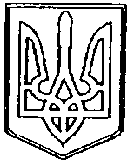 ЧОРТКІВСЬКА    МІСЬКА    РАДАВИКОНАВЧИЙ КОМІТЕТР І Ш Е Н Н Я (ПРОЄКТ)_____ жовтня 2022 року                                                                             №                                                                                               Про внесення змін до  Програми розвитку культуриЧортківської міської територіальної громади на 2021-2023 рокиЗ метою належного задоволення культурних та духовних потреб мешканців міста та громади, керуючись Постановою Кабінету Міністрів України від 11 березня 2022 року № 252 «Деякі питання формування та використання місцевих бюджетів у період воєнного стану», статтею 52 та частиною 6 статті 59 Закону України «Про місцеве самоврядування в Україні»,   виконавчий комітет міської ради ВИРІШИВ:Внести зміни до Програми розвитку культури Чортківської міської територіальної громади на 2021-2023 роки затвердженої рішенням сесії міської ради від 24 грудня 2020 року № 103, шляхом викладення додатку 2 «Перелік культурно-масових заходів Програми на 2021-2023 роки» у новій редакції (додається).Копію рішення виконавчого комітету надіслати до управління культури та мистецтв Чортківської міської ради.Контроль за виконанням даного рішення покласти на заступника міського голови з питань діяльності виконавчих органів міської ради Віктора ГУРИНА та управління культури та мистецтв міської ради.Міський голова                                                                Володимир ШМАТЬКОН. ЗаяцьМ. ФаріонО. Нісевич